,Podmiot powierzający wykonywanie pracy cudzoziemcowi(imię i nazwisko/nazwa).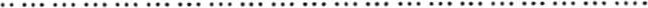 (adres zamieszkania/siedziby) ... .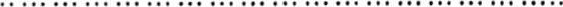 OŚWIADCZENIE PODMIOTU POWIERZAJĄCEGO WYKONYWANIE PRACY CUDZOZIEMCOWIDOTYCZĄCE OKOLICZNOŚCI, O KTÓRYCH MOWA W ART. 88z UST. 5 PKT 1-6 USTAWY Z DNIA 20 KWIETNIA 2004 R.O PROMOCJI ZATRUDNIENIA 1 INSTYTUCJACH RYNKU PRACYJestem świadomy odpowiedzialności karnej za złożenie fałszywego oświadczenia, wynikającej z art. 233 ustawy z dnia 6 czerwca 1997 r. Kodeks karny (Dz. U. z 2020 r. poz. 1444,1517).Oświadczam, żepodmiot powierzający wykonywanie pracy cudzoziemcowi lub osoba która działa w jego imieniu:   był(a)/  nie była** co najmniej dwukrotnie prawomocnie ukarany(a) za wykroczenie określone w art. 120 ust. 1 1 ustawy z dnia 20 kwietnia 2004 r. o promocji zatrudnienia i instytucjach rynku pracy (Dz. U. z  2021 r. poz. 1100) zwanej dalej „ustawą”, w okresie ostatnich 12 miesięcy;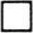  był(a)/ nie była** prawomocnie ukarany(a) za wykroczenie określone w art. 120 ust. 3-5 ustawy;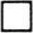 był(a) / nie była** a nie prawomocnie ukarany(a) za wykroczenie określone w art. 120 ust. I ustawy;w ciągu dwóch lat od uznania za winnego popełnienia czynu, o którym mowa w art. 120 ust. 1 ustawy,  był(a) / nie był(a)** ponownie prawomocnie ukarany(a) za podobne wykroczenie;był(a) / a nie był(a)ukarana** za popełnienie czynu z art. 218-221 ustawy z dnia 6 czerwca 1997 r. — Kodeks karny;był(a) nie była ukarany(a)** za popełnienie czynu z art. 270-275 ustawy z dnia 6 czerwca 1997 r. — Kodeks karny w związku z postępowaniem o wydanie zezwolenia na pracę, jak również jest / nie jest podmiotem zarządzanym lub kontrolowanym przez osobę ukaraną za popełnienie takiego czynu;był(a) / nie był(a) ukarany(a)** za popełnienie czynu, o którym mowa w art. 189a ustawy z dnia 6 czerwca 1997 r. — Kodeks karny, lub w innym państwie na podstawie przepisów Protokołu o zapobieganiu, zwalczaniu oraz karaniu za handel ludźmi, w szczególności kobietami i dziećmi, uzupełniającego Konwencję Narodów Zjednoczonych przeciwko międzynarodowej przestępczości zorganizowanej, jak również jest/nie jest** podmiotem zarządzanym lub kontrolowanym przez osobę ukaraną za popełnienie takiego czynu.……………………	…………………………….		………………………………………………………………….Miejscowość, data                         Imię i nazwisko                 	 czytelny podpis podmiotu powierzającego                                 wykonywanie pracy cudzoziemcowi* oświadczenie dotyczy podmiotu powierzającego wykonywanie pracy cudzoziemcowi, który składa w powiatowym urzędzie pracy w celu wpisu do ewidencji oświadczeń : l) oświadczenie podmiotu działającego jako agencja pracy tymczasowej o powierzeniu wykonywania pracy cudzoziemcowi w charakterze pracownika tymczasowego; 2) oświadczenie o powierzeniu wykonywania pracy cudzoziemcowi ** zaznaczyć odpowiednie pole.